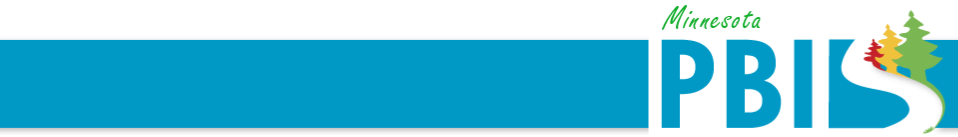 	June 2016Our building needs a pbis booster. 
How do we do that?it is natural that staff and students need pbis boosters to continue efforts around the systems and practices in place. The first question to ask is if it’s your staff or your students that need a booster? How do you know? 

Once you’ve determine that, Here are a few recommendations:If you feel your students need a booster, look at your data and determine if it is certain students, certain locations, certain times of day, certain behaviors.  Then use that data to build a solution to Prevent-Teach-Reinforce:Prevention: How can we avoid the problem context?Who, When, WhereSchedule change, curriculum change, etcTeaching: How can we define, teach, and monitor what we want?Teach appropriate behaviorUse problem behavior as negative exampleReinforcement How can we build in systematic reward for desired behavior?
If you feel your staff need a booster determine why it feels that way. Training: Do staff need additional or supplemental training for them to better understand the decisions being made and the work being done? How could the PBIS team do some training boosters?Coaching: Do staff need coaching to be able to follow through on the action plans and complete the tasks/activities/strategies effectively? How could the PBIS team incorporate some coaching into the action plan?Evaluation: Do staff need more data to show what has been accomplished by the PBIS team and the outcomes or data trends? How and when could you report back more data to staff?Sometimes there is just a lull in energy or increase of stress and the school needs to have a shared activity that increases opportunities to build rapport and provide positive feedback to students.  Examples include creating a game of Jeopardy or BINGO, making a film about what PBIS looks/sounds/feels like in your building, or making a sign or poster about what PBIS means in your school and have everyone sign it.To help inform our work it would be helpful to know which strategies you tried and how they worked for you.  Please click the link below for a short survey: 
sgiz.mobi/s3/PBISRecommendations